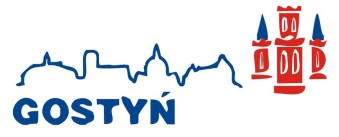 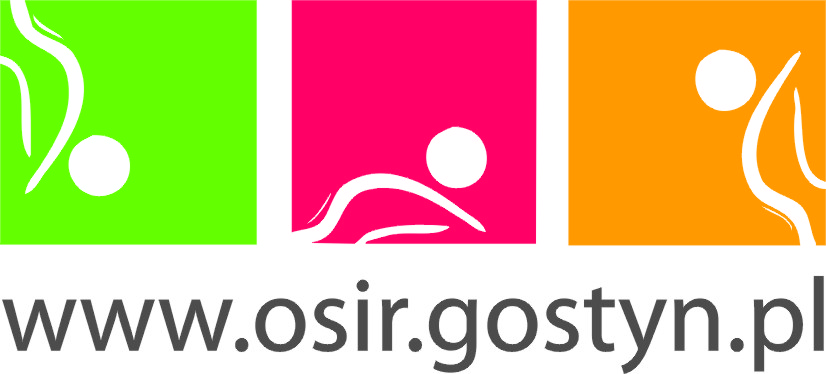 HARMONOGRAM ZAJĘĆ NA ORLIKU 11-17.05.2020R.Poniedziałek: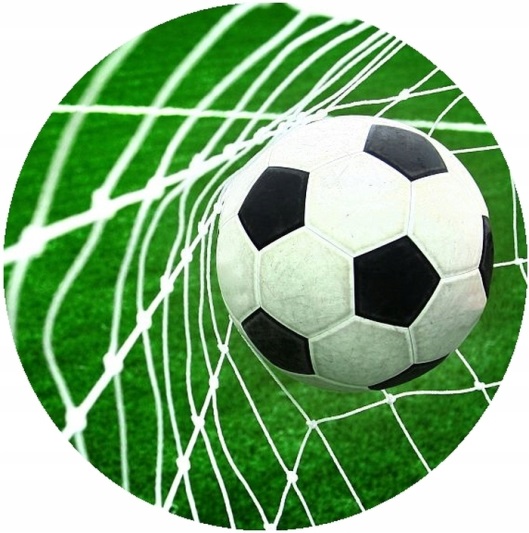 12:00 – 20:00	boisko ogólnodostępneWtorek:12:00 – 17:00	boisko ogólnodostępne17:00 - 20:05	Akademia ReissaŚroda:12:00 – 16:30	boisko ogólnodostępne16:30 – 20:00	MKS Kania GostyńCzwartek:12:00 – 19:00	boisko ogólnodostępne19:00 – 20:00	grupa zorganizowanaPiątek:12:00 – 16:30	boisko ogólnodostępne16:30 – 20:00	MKS Kania GostyńSobota12:00 – 20:00	boisko ogólnodostępneNiedziela12:00 – 20:00	boisko ogólnodostępne